Приложение № 2 към чл. 6(Изм. - ДВ, бр. 3 от 2006 г., изм. и доп. - ДВ, бр. 3 от 2011 г., изм. и доп. - ДВ, бр. 12 от 2016 г., в сила от 12.02.2016 г., изм. - ДВ, бр. 3 от 2018 г., изм. - ДВ, бр. 31 от 2019 г., в сила от 12.04.2019 г.)Информация за преценяване на необходимостта от ОВОСИнформация за контакт с възложителя:УМБАЛ „СВ.ГЕОРГИ” ЕАДРезюме на инвестиционното предложение: Характеристики на инвестиционното предложение:                      а) размер, засегната площ, параметри, мащабност, обем, производителност, обхват, оформление на инвестиционното предложение в неговата цялост;Инвестиционното предложение е свързано с „Изграждане на покрит многоетажен паркинг с хеликоптерна площадка” и ще се реализира в  УПИ LIX 510.242, здравеопазване,  Кв.2, по плана на Ж.К "Кишинев"- база на УМБАЛ “Св. Георги“, разположена на територията на област Пловдив, община Пловдив, гр. Пловдив, бул. "Пещерско шосе" № 66.   Сградата, обект на настоящото инвестиционно предложение (ИП) ще бъде ситуирана на мястото на съществуващия открит паркинг за служители, разположен в базата на УМБАЛ “Св. Георги“ и ще бъде с обща разгъната застроена площ /РЗП/-20404 м2. Площадката, предмет на инвестиционното намерение, попада в границите на УПИ LIX 510.242, здравеопазване,  Кв.2, по плана на Ж.К "Кишинев" и е собственост на Възложителя.  Инвестиционното предложение предвижда изграждане на сграда, представляваща отворен гараж с три покрити нива (кота +-0,00м; +3.00м,  кота +6,00м) и използване на покрива (кота +9,00м), като четвърто ниво за паркиране. Покривната плоча, която ще се използва и за паркиране, ще се хидроизолира и ще се завърши с набраздена бетонова настилка армирана с полипропиленови фибри, с пластифицираща добавка. До последното покривно ниво достигат почти всички вертикални комуникационни елементи - стълби, асансьори, рампи за автомобили.  Не се предвиждат подземни и полу-подземни нива.  Хеликоптерната площадка ще се разположи над двулентовата спираловидна рампа на сградата, като естествено нейно продължение и ще е издигната на 12.2м. от терена. Местоположението на площадката е в зоната, която е най-отдалечена от сградата на болницата, за да се осигури безопасен заход, свободен от препятствия .Хеликоптерната площадка е с диаметър 28м и е оразмерена за машини с обща дължина на вертолета до 28м,  статично натоварване до 11т, както и за особено въздействие при аварийно кацане, съгласно БДС EN 1991-1-7:2006. Около площадката с радиус 14м се предвижда 3м за мрежа за защита, т.е. общо участък за безопасност 17м.Площадката за хеликоптери е хидроизолирана и завършва с армирана набраздена стоманобетонова настилка, с борд  по периферията. /максимална височина до 5см/.  Осигурено е бързо отводняване /с наклон до 2%/  към равномерно разположени  точкови сифони. Сигнализацията на площадката ще бъде изпълнена с пожароустойчива, светлоотразителна боя, като сектора 110º-135º ще бъде обозначен с защрихована маркировка, на кръга в точката на кацане и излитане. Хеликоптерната площадка ще се използва само през деня, без престой на летателния апарат. Ще се използва единствено в случаите на транспортиран с хеликоптер пациент без престой на летателния апарат.В съответствие с изискванията на регулатора (Наредба 14 на ГВА от 15.10.2012г. за летищата и летищното осигуряване), вертолетните летища/съответно вертолетните площадки/, които са  издигнати над земната повърхност, имат съвпадане на зоната  за краен подход за излитане и кацане (FATO) и зоната за приземяване и излитане (TLOF). В ситуацията, разглеждана в настоящото ИП, тези зони са освободени от препятствия, като е осигурен лесен заход на хеликоптерите от свободната зона от североизток. В зоната на видимост на вертолетната площадка се проектира ветропоказател видим от всички заходи към и от вертолетната площадка.Многоетажният паркинг и хеликоптерната площадка ще се изградят с монолитна, стоманобетонова конструкция – колони, шайби и плочи. Подовете на трите покрити нива на паркинга ще се завършат с шлайфана бетонова настилка, армирана с полипропиленови фибри с пластифицираща добавка и повърхностна импрегнация. Коридорът за бърза връзка към Спешна помощ ще е отворен, изпълнен от метална конструкция. Конструктивно, той  ще се състои от две зони – едната част излиза конзолно от стоманобетоновата конструкция  по цялата южна страна на многоетажният паркинг. Другата част е зоната, която свързва сградата на многоетажният паркинг със Спешно отделение – тя е проектирана също с метална конструкция, която стъпва на  пет двойки стоманобетонови колони. Стените на този външен коридор за бърза връзка ще се изпълнят с архитектурна мрежа, а таваните и дъното на пода ще се облекат с композитни алуминиеви плоскости /тип Еталбонд/. Технически показатели на предвиденото застрояване са както следва:1.Многоетажен гараж    РЗП Многоетажен гараж = 19327м22.Хеликоптерна площадка с коридор към спешното отделение   Коридор към спешното отделение     – 459 м2   Хеликоптерна площадка                – 616 м2   РЗП Хеликоптерна площадка с коридор към спешното отделение = 1075м2  Брой паркоместа многоетажен гараж     - 603 бр.Общия вид на терена с разположение на елементите на техническата инфраструктура на бъдещата сграда е представен на фиг.1.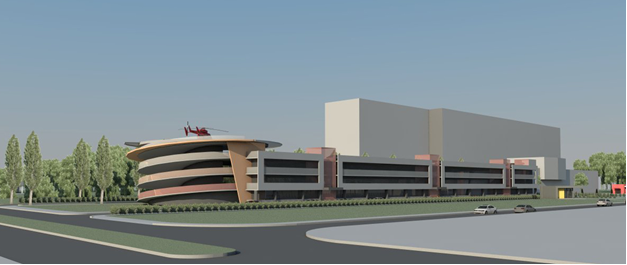 фиг.1Предвид спецификата на сградата, ИП изисква изграждане на самостоятелен локален път с бариера, който ще е независим от останалите транспортни участници. Той ще се обособи от северната страна на сградата, с директен достъп на транспортните средства. От него ще се осъществява подходът към многоетажния гараж посредством самостоятелно обособени вход и изход за автомобилите за паркиране.Електрозахранването на сградата ще се осъществи от съществуващ трафопост, като се изгради кабелно електрозахранване за главното ел. табло на обекта. Инсталацията ще се изпълни с кабели тип САВТ, положени в каналната мрежа, както и директно в изкоп. Преди пресичането на улицата ще се изгради голяма кабелна шахта, от която до главното ел. табло на обекта ще се положат необходимия брой тръби за осигуряване на достатъчен брой кабели в паралел за пълната крайна мощност на обекта. На обекта ще се изпълнят следните видове ел. инсталации:Кабелно ел. захранванеЕл. табла и захранващи линии,Фасадно осветление;Улично осветление на покрива;Осветление и контакти,Силова инсталация,Кабелни скариСлаботокови инсталации,Ръчно пожароизвестяване,Заземителна,Мълниеотводна.Водоснабдяването на обекта, ще се извърши чрез изграждане на водопроводно отклонение (СВО) Ф110мм от съществуващ площадков водопровод  ЕФ350, преминаващ източно от болницата. Предвиденото СВО Ф110мм, ще провежда  вода за битови нужди (1бр.тоалетна), за противопожарно водоснабдяване с пожарни кранове 2” в сградата и 1бр. надземен пожарен хидрант ПХ Ф100 през изход гараж. Канализацията в пътната връзка (вход към паркинга) ще се изпълни от  РЕ вълнообразни пластмасови тръби за външна канализация SN8. В пътната връзка, която има ширина 6м, трасето на площадковата канализация ще се изпълни в оста на алеята. Заустването на формираните отпадъчни води  ще се осъществи в съществуващата площадкова канализация в имота,  БФ500. Съществуващата канализация БФ500 провежда Q.=497.0 л/сек, І=0.010, V=2.53 м/сек.Предвид естеството на извършваните дейности, методите на строителство са стандартни строителни, приложими при строителство на сгради средно застрояване.б) взаимовръзка и кумулиране с други съществуващи и/или одобрени инвестиционни предложения;Инвестиционното предложение засяга единствено дейността на УМБАЛ „СВ.ГЕОРГИ” ЕАД и няма пряка връзка с други съществуващи и/или одобрени инвестиционни предложения в района. Площадката предмет на настоящото ИП, е собственост на УМБАЛ „СВ.ГЕОРГИ” ЕАД, съгласно Договор за доброволна делба №542/21.10.2016г., приложен към ИП. Площадката  е ситуирана в УПИ LIX 510.242, здравеопазване,  Кв.2, по плана на Ж.К "Кишинев"- база на УМБАЛ “Св. Георги“, разположена на територията на област Пловдив, община Пловдив, гр. Пловдив, бул. "Пещерско шосе" № 66.На този етап няма информация, относно други планове за бъдещо използване на имотите, разположени извън границата на парцела на УМБАЛ „СВ.ГЕОРГИ” ЕАД и в частност площадката, обект на настоящото ИП. Към момента в района не са реализирани други инвестиционни предложения идентични с настоящото, поради което не се очаква кумулативно въздействие. в) използване на природни ресурси по време на строителството и експлоатацията на земните недра, почвите, водите и на биологичното разнообразие;В етапа на реализация на инвестиционното предложение за  „Изграждане на покрит многоетажен паркинг с хеликоптерна площадка”, ще се цели запазване в голяма степен на естествения терен с минимални количества земни работи; Хумусният пласт, отделен при строителството, ще се депонира временно и ще се използва по предназначение или за оформяне на новосъздадените озеленени площи; Имотът граничи с изградена и функционираща инфраструктура. При реализацията на инвестиционното предложение, се предвижда изграждане на самостоятелен локален път с бариера, който ще е независим от останалите транспортни участници. Той ще се обособи от северната страна на сградата, с директен достъп на транспортните средства.            Предвидено е електрозахранването на сградата, да се осъществи от съществуващ трафопост,  като се  изгради тръбна канална мрежа за обслужване на електрозахранването, както и за външни оптични връзки. Тя ще се изпълни с HDPE тръби с Ø94/108мм, които в определени участъци ще се положат в бетонов кожух.При полагане на тръбите в изкоп, в бетонов кожух, ще се спазват следните изисквания:- Всяка тръба ще е отделена от съседните със слой бетон с дебелина, равна на половината от диаметъра на тръбите;- Минималното земно покритие върху положената кабелна канална система ще е 0,6м; Водоснабдяването на покритият паркинг (многоетажен гараж) с хеликоптерна площадка, ще се извърши, чрез изграждане на водопроводно отклонение (СВО) Ф110мм от съществуващ площадков водопровод  ЕФ350, преминаващ източно от болницата. Предвиденото СВОФ110мм ще провежда вода за битови нужди (1бр.тоалетна), за противопожарно водоснабдяване с пожарни кранове 2” в сградата и 1бр. надземен пожарен хидрант ПХ Ф100 през изход гараж. Необходимите водни количества са както следва:- За битовата част:  Qор.=0,20 л/сек, предвидено е захранване  ф25, І=0.0544, V=0.79м/сек.-  За водоснабдяване за пожарогасене 20 l/s.След приключване на строителните дейности е предвидено  озеленяване от северната страна на сградата, чрез  засаждането на големи дървета с подходящи корони, за осигуряване на естествена зеленина, която заедно с новозасадените дървета от южната страна ще създаде „дървесна“ завеса пред динамичната фасада на многоетажния паркинг.По време на експлоатацията на обекта, ще се използват основно ел. енергия, вода за питейно - битови нужди и вода за противопожарни нужди, осигурени на база сключени договори с електроразпределителното и ВиК дружества.г) Генериране на отпадъци - видове, количества и начин на третиране, и отпадъчни води;При реализиране на инвестиционното предложение – „Изграждане на покрит многоетажен паркинг с хеликоптерна площадка ”, отпадъците, които ще се образуват са изключително ограничени, както по вид, така и по количество.По време на строителството на обекта ще се генерират битови отпадъци, строителни отпадъци от новото строителство и излишни земни маси.            Строителни отпадъци – тези отпадъци ще се получат в резултат от осъществяване на строителството. Това са материали, които не могат да бъдат използвани по нататък в процеса на строителството. Същите ще  се събират на определено място и ще се третират, съгласно изискванията на ЗУО и разработения и утвърден План за управление на строителни отпадъци /ПУСО/. Отпадъци, които могат да се получат при строителството са:Бетон и смеси от строителни материали – ще се получат в процесите на разрушаване на съществуващия паркинг и при новото строителство, обикновено при изкъртване на бетонови детайли и повърхности.           Земни маси – ще се получат в резултат от изкопа за направа на основите на сградата – с код 17 05 06 – изкопани земни маси, различни от упоменатите в 17 05 05. Количествата на земните маси ще могат да се определят по-точно с изготвянето на работния проект.	Асфалтови смеси – Ще се получат основно в процеса на разрушаване на  настилката на съществуващия паркинг.	Пластмаса – неголеми количества негодни за използване парчета и изрезки от тръби, отпаднали при изграждане на ВиК мрежата, както и защитни полимерни покрития, отпаднали при разопаковане на материали, необходими в строителния процес.           Метални и дървени отпадъци – парчета дървени изрезки от кофражи и кофражни сглобки, парчета тел, арматура, изрезки от метални мрежи и ламаринени профили в ограничени количества: дървесен материал – с код 17 02 01 и смеси от метали - с код 17 04 07.  	 Смесени битови отпадъци с код 20 03 01 – отпадъци от работещите на територията на площадката по време на строителния процес. Количеството на тези отпадъци ще бъде малко.	Генерираните строителни отпадъци ще се управляват в съответствие със заложеното в разработения и утвърден ПУСО.  Предаването и приемането на формираните отпадъци, включително земните маси, ще се извършва само въз основа на писмен договор, с лица притежаващи разрешение по чл.35 от ЗУО (регистрационен документ) за дейности с отпадъци. Всички рециклируеми отпадъци ще се събират разделно и предават за вторична обработка. По време на експлоатацията на обекта, ежедневно ще се генерират смесени битови отпадъци, получени в резултат на дейността на преминаващите през паркинга персонал и пациенти, както и от почистване на района. По своя състав, те са разнородни и нямат сезонен характер. Битовите отпадъци ще се събират в определени за целта контейнери, непозволяващи тяхното разпиляване. Същите ще се извозват, съгласно графика на Община Пловдив за сметосъбиране и сметоизвозване.При експлоатацията на обекта, формираните битово-фекалните отпадъчни води ще се отвеждат в изградената канализационна мрежа на населеното място.д) Замърсяване и вредно въздействие; дискомфорт на околната среда; Реализацията на инвестиционното намерение  – „Изграждане на покрит многоетажен паркинг с хеликоптерна площадка ” в УПИ LIX 510.242, здравеопазване, Кв.2, по плана на Ж.К "Кишинев"- база на УМБАЛ “Св. Георги“,  разположена на територията на област Пловдив, община Пловдив, гр. Пловдив, бул. "Пещерско шосе" № 66  е свързана с използване на стандартни методи на строителство, приложими при строителство на сгради средно застрояване. В  този смисъл могат да се очакват неорганизирани прахо-газови емисии през периода на строителството. През този период ще се осъществи присъединяването на територията на инвестиционното предложение към външната инфраструктура (пътна връзка, електропроводи, водопроводна мрежа и др. ). Въздействието върху качеството на атмосферния въздух (КАВ) от тези емисии ще бъде кратковременно и локално - в рамките на обекта.През периода на експлоатационния  неорганизирани прахо-газови емисии могат да се очакват от ДВГ на автомобилите,  пребиваващи в обекта. Предвид мащаба на ИП, същото не би могло да оказва влияние върху качеството на атмосферния въздух в района, тъй като емисиите няма да се отличават от тези, характерни за ежедневния автомобилен поток за територията на болничното заведение.Прогнозната оценка за очакваното емисионно натоварване на атмосферния въздух в района на обекта, вследствие неговото изграждане, както и зоните на разпространение и обхвата на това емисионно въздействие ще бъде незначително, локално, временно и ще засегне предимно територията на многоетажния паркинг. При реализацията на ИП не се очаква въздействие върху  повърхностни и подземни води. При експлоатацията на инвестиционното предложение, свързано с  „Изграждане на покрит многоетажен паркинг с хеликоптерна площадка ” се очаква да се формират три потока отпадъчни води, както следва:битово-фекални отпадъчни води - Q бит.= 0,2л/с ;дъждовни условно чисти води, паднали върху покривната плочата на паркинга - Q бит.= 152,48 л/сек;отпадъчни води от подхода към сградата – асфалтов път с ширина 6м и тротоар 3м.- 32 л/сек.Образуваните отпадъчните води ще се заустват  в съществуващата площадкова канализация в имотаОтпадъците, които ще се получават по време на експлоатацията на обекта, ще бъдат третирани в съответствие с изискванията на  ЗУО (ЗУО, ДВ. Бр.53 от 2012г.).Реализацията на ИП не е свързана с неблагоприятно въздействие и дискомфорт на околната средае) риск от големи аварии и/или бедствия, които са свързани с инвестиционното предложение;При изграждането и експлоатацията на инвестиционното предложение, предвид естеството на предвижданите дейности, не се очаква и няма вероятност от възникване на риск от големи аварии и / или бедствия.ж) рисковете за човешкото здраве поради неблагоприятно въздействие върху факторите на жизнената среда по смисъла на § 1, т. 12 от допълнителните разпоредби на Закона за здравето.По смисъла на § 1, т. 12 от допълнителните разпоредби на Закона за здравето, "Факторите на жизнената среда" са:води, предназначени за питейно-битови нужди;води, предназначени за къпане;минерални води, предназначени за пиене или за използване за профилактични, лечебни или за хигиенни нужди;шум и вибрации в жилищни, обществени сгради и урбанизирани територии;йонизиращи лъчения в жилищните, производствените и обществените сгради; (изм. - ДВ, бр. 41 от 2009 г., в сила от 02.06.2009 нейонизиращи лъчения в жилищните, производствените, обществените сгради и урбанизираните територии;химични фактори и биологични агенти в обектите с обществено предназначение;курортни ресурси;въздух.Предвид основната дейност на УМБАЛ „СВ.ГЕОРГИ” ЕАД, свързана с осъществяване на болнична помощ, с инвестиционното предложение на Възложителя, свързано с „Изграждане на покрит многоетажен паркинг с хеликоптерна площадка” се разширяват възможностите за достъп до здравното заведение и се осигуряват допълнителни места за паркиране.Изграждането на хеликоптерна площадка в базата на УМБАЛ “Св. Георги“ ще разшири възможностите за оказване на специализирана медицинска помощ, като  гарантира: Въздушен превоз на тежко пострадали пациенти от зона на инциденти, аварии и бедствия до болницата,  за осъществяване на спасителни операции;Въздушен превоз на парамедици и медицинско оборудване до зони на инциденти, аварии и бедствия;Въздушен превоз на органи за трансплантации до други болници;Въздушен превоз на пациенти за трансплантиране до други болници в случаите на наличност на донорски органи.В този смисъл естеството на ИП е насочено към предприемане на спешни и адекватни мерки при рискове за човешкото здраве и изграждането му е мотивирано от съображения за подобряване на условията за достъп до медицинското заведение.В процеса на реализацията на ИП е възможно да се прояви шумово натоварване, обусловено от работата на строителните и транспортни машини. При експлоатацията на ИП, хеликоптерната площадка ще се използва само през деня, без престой на летателния апарат. Ще се използва единствено в случаите на транспортиран с хеликоптер пациент, без престой на летателния апарат. Очакваното ниво на излъчвания шум при кацане и излитане ще бъде краткотрайно и с локално въздействие. Реализирането на инвестиционното намерение по никакъв начин не би могло да окаже неблагоприятно въздействие върху факторите на жизнената среда. Предвидената чрез инвестиционното намерение дейност няма да доведе до извънредна и/или свръх експлоатация на природни ресурси.Местоположение на площадката, включително необходима площ за временни дейности по време на строителството.Инвестиционното предложение за „Изграждане на покрит многоетажен паркинг с хеликоптерна площадка ”, в УПИ LIX 510.242, здравеопазване, Кв.2, по плана на Ж.К "Кишинев" - база на УМБАЛ “Св. Георги“, ще се реализира на територията на област Пловдив, община Пловдив, гр. Пловдив, бул. "Пещерско шосе" № 66.  Общата  разгъната застроена площ /РЗП/ ще бъде 20404 м2.Хеликоптерната площадка ще бъде ситуирана в района на УМБАЛ „Св. Георги“, със следните координати : 42°08’23” N  северна ширина,  24º42’49” E  източна дължина.    (фиг.2).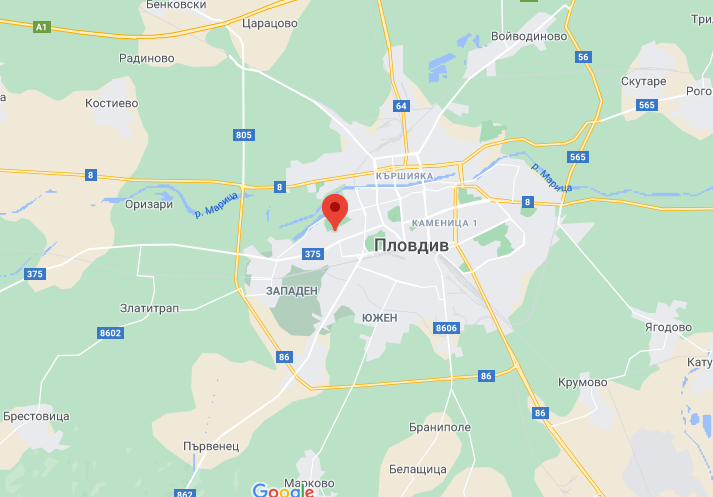 За инвестиционния процес се предвижда извършване на строителни работи и намесата на строителна механизация. Сградата, обект на инвестиционно предложение (ИП) ще бъде ситуирана на мястото на съществуващия открит паркинг за служители, разположен в базата на УМБАЛ “Св. Георги“. Не се предвиждат площи за временни дейности по време на строителството. 3. Описание на основните процеси (по проспектни данни), капацитет, включително на съоръженията, в които се очаква да са налични опасни вещества от приложение № 3 към ЗООС.    При реализацията на инвестиционното намерение, свързано с  „Изграждане на покрит многоетажен паркинг с хеликоптерна площадка” в УПИ LIX 510.242, здравеопазване,  Кв.2, по плана на Ж.К "Кишинев"- база на УМБАЛ “Св. Георги“ не се предвижда и не се очаква да са налични опасни вещества от приложение № 3 към ЗООС.4. Схема на нова или промяна на съществуваща пътна инфраструктура.При реализацията и последващата експлоатация  на инвестиционното предложение, предвид спецификата на предвиденото съоръжение се изисква изграждане на самостоятелен локален път с бариера, който ще е независим от останалите транспортни участници. Той ще се обособи от северната страна на сградата, с директен достъп на транспортните средства. От него ще се осъществява подходът към многоетажния гараж посредством самостоятелно обособени вход и изход за автомобилите за паркиране.5. Програма за дейностите, включително за строителство, експлоатация и фазите на закриване, възстановяване и последващо използване.Инвестиционното предложение, свързано с „Изграждане на покрит многоетажен паркинг с хеликоптерна площадка” в УПИ LIX 510.242, здравеопазване,  Кв.2, по плана на Ж.К "Кишинев"- база на УМБАЛ “Св. Георги“, разположена на територията на област Пловдив, община Пловдив, гр. Пловдив, бул. "Пещерско шосе" № 66,  ще се проектира и изгради, съгл. изискванията на  Закон за устройство на територията /ЗУТ/ и Закона за гражданското въздухоплаване /ЗГВ/, след получаване на съответните съгласувателни и разрешителни документи и при спазване на нормативните изисквания.Дейностите по реализацията на ИП ще преминат през следните етапи:подготвителни работи, които включват доставка на необходимите строителни и монтажни материали и елементи;строителни работи, при който ще се извършат предвидените строителни дейности;възстановителни работи, свързани с озеленяване и благоустройство на терена.          Характерът на инвестиционното предложение не предполага закриване и възстановяване на терена с цел последващо използване. 6. Предлагани методи за строителство.	Предвид естеството на извършваните дейности, методите на строителство ще са стандартни строителни, приложими при строителство на сгради средно застрояване.При реализацията на инвестиционното предложение не се предвижда използване на взрив.7. Доказване на необходимостта от инвестиционното предложение.Местоположението на терена е подходящо за реализиране на инвестиционното предложение, поради следните причини: - Сградата,  ще бъде ситуирана на мястото на съществуващия открит паркинг за служители, разположен в базата на УМБАЛ “Св. Георги“;- В една сграда ще се съвместят  два подобекта с различни функции и режим на работа, и с различни потоци за обслужване – многоетажен гараж за 600 коли и хеликоптерна площадка с директен коридор към Спешно отделение. Проектът ще осигури възможност за самостоятелното функциониране на тези два подобекта и ще създаде условия за :лесен и бърз достъп на автомобилите на служители, пациенти и придружители  до основните подходи към болницата;бърза и удобна комуникация между многоетажния паркинг и сградата на болницата с нейните основни входове за служители, администрация и пациенти; бърз достъп за транспортиране на пациенти от хеликоптерна площадка до отделението за Спешна помощ.Предвид основната дейност на УМБАЛ „СВ.ГЕОРГИ” ЕАД, свързана с осъществяване на болнична помощ, с инвестиционното предложение на Възложителя, се разширяват възможностите за достъп до здравното заведение и се осигуряват допълнителни места за паркиране на територията на базата.8. План, карти и снимки, показващи границите на инвестиционното предложение, даващи информация за физическите, природните и антропогенните характеристики, както и за разположените в близост елементи от Националната екологична мрежа и най-близко разположените обекти, подлежащи на здравна защита, и отстоянията до тях.Инвестиционното предложение за „Изграждане на покрит многоетажен паркинг с хеликоптерна площадка ”, в УПИ LIX 510.242, здравеопазване, Кв.2, по плана на Ж.К "Кишинев" - база на УМБАЛ “Св. Георги“, ще се реализира на територията на област Пловдив, община Пловдив, гр. Пловдив, бул. "Пещерско шосе" № 66.  Сградата, предмет на ИП ще бъде с обща разгъната застроена площ /РЗП/-20404 м2.Местоположението на хеликоптерната площадка ще бъде със следните координати : 42°08’23” N  северна ширина,  24º42’49” E  източна дължина.  Инвестиционното предложение няма да засегне защитени територии, по смисъла на Закона за защитени територии. Обектът на инвестиционното предложение, ще се реализира в урбанизирана територия и не попада в границите на защитена зона по Натура 2000. Най-близката защитена зона е „Река Марица” код – BG0000578 за опазване на природни местообитания и дивата флора и фауна.Реализацията и бъдещата експлоатация на ИП, не предполага проявата на невъзстановими последици върху обкръжаващата среда. Предвид  характеристиките на инвестиционното предложение  /обем, площ, мащаб, генерирани емисии,  продължителност на осъществяване и др./, както и разположението му в урбанизирана територия, не се предполага пряко или не пряко въздействие върху заобикалящата го околна среда и най-близко разположената  защитена зона - BG0000578, „Река Марица”.Характерът на ИП не е свързан с въздействие  върху обекти, подлежащи на здравна защита - детски градини, обекти за производство на храни, болници, санаториуми и др., а напротив, предвид основната дейност на УМБАЛ „СВ.ГЕОРГИ” ЕАД, свързана с осъществяване на болнична помощ, с инвестиционното предложение на Възложителя, се разширяват възможностите за достъп до здравното заведение и до получаване на адекватна медицинска грижа. 9. Съществуващо земеползване по границите на площадката или трасето на инвестиционното предложение.Инвестиционното предложение ще бъде реализирано на територията на  УМБАЛ “Св. Георги“ в УПИ LIX 510.242, здравеопазване,  Кв.2, по плана на Ж.К "Кишинев", област Пловдив, община Пловдив, гр. Пловдив, бул. "Пещерско шосе" № 66.  Обектът на инвестиционното предложение, ще се реализира в урбанизирана територия и предвижда „Изграждане на покрит многоетажен паркинг с хеликоптерна площадка ”.Към ИП е приложена скица на ПИ№16-836522/13.09.2019г., на която е отразен устройствения статут на терена.Инвестиционното предложение няма да засегне ползватели или собственици на земи, разположени в съседство. 10. Чувствителни територии, в т.ч. чувствителни зони, уязвими зони, защитени зони, санитарно-охранителни зони около водоизточниците и съоръженията за питейно-битово водоснабдяване и около водоизточниците на минерални води, използвани за лечебни, профилактични, питейни и хигиенни нужди и др.; Национална екологична мрежа.В близост до терена, обект на настоящото ИП, няма чувствителни зони, уязвими зони, санитарно-охранителни зони около водоизточниците и съоръженията за питейно-битово водоснабдяване и около водоизточниците на минерални води, използвани за лечебни, профилактични, питейни и хигиенни нужди.	Най-близката защитена зона е „Река Марица” код – BG0000578 за опазване на природни местообитания и дивата флора и фауна.	От реализацията на ИП не се очаква отрицателно въздействие върху предмета и целите на опазване на защитената зона. 11. Други дейности, свързани с инвестиционното предложение (например добив на строителни материали, нов водопровод, добив или пренасяне на енергия, жилищно строителство).В етапа на реализация на инвестиционното предложение за „Изграждане на покрит многоетажен паркинг с хеликоптерна площадка” не е предвидено извършване на  земни работи, ще се цели запазване в голяма степен на естествения терен с минимални количества земни работи. Хумусният пласт, отделен при строителството ще се депонира временно и ще се използва по предназначение или за оформяне на новосъздадените озеленени площи; Водоснабдяването на покритият паркинг (многоетажен гараж) с хеликоптерна площадка, ще се извърши, чрез изграждане на водопроводно отклонение (СВО) Ф110мм от съществуващ площадков водопровод  ЕФ350, преминаващ източно от болницата. Предвиденото СВОФ110мм ще провежда вода за битови нужди (1бр.тоалетна), за противопожарно водоснабдяване с пожарни кранове 2” в сградата и 1бр. надземен пожарен хидрант ПХ Ф100 през изход гараж. Не се налага добив на строителни материали.По време на експлоатацията на обекта, ще се използват основно ел. енергия, вода за питейно - битови нужди и вода за противопожарни нужди, осигурени на база сключени договори с електроразпределителното и ВиК дружества.12. Необходимост от други разрешителни, свързани с инвестиционното предложение.Реализацията и одобряването на ИП, свързано с „Изграждане на покрит многоетажен паркинг с хеликоптерна площадка” в УПИ LIX 510.242, здравеопазване,  Кв.2, по плана на Ж.К "Кишинев"- база на УМБАЛ “Св. Георги“ ще премине през следните основни фази:Проектиране и одобряване на проекта по реда на Закона за устройство на територията /ЗУТ/ и Закона за гражданското въздухоплаване ЗГВ;Получаване на разрешение за строеж от Община Пловдив;Получаване на Акт 16.III. Местоположение на инвестиционното предложение, което може да окаже отрицателно въздействие върху нестабилните екологични характеристики на географските райони, поради което тези характеристики трябва да се вземат под внимание, и по-конкретно:1. Съществуващо и одобрено земеползване;Инвестиционното предложение ще бъде реализирано на територията на  УМБАЛ “Св. Георги“ в УПИ LIX 510.242, здравеопазване,  Кв.2, по плана на Ж.К "Кишинев", област Пловдив, община Пловдив, гр. Пловдив, бул. "Пещерско шосе" № 66.  Обектът на инвестиционното предложение, ще се реализира в урбанизирана територия и предвижда „Изграждане на покрит многоетажен паркинг с хеликоптерна площадка ”.Към ИП е приложена скица на ПИ№16-836522/13.09.2019г., на която е отразен устройствения статут на терена.Инвестиционното предложение няма да засегне ползватели или собственици на земи, разположени в съседство. 2. Мочурища, крайречни области, речни устия;На територията, на която ще се реализира инвестиционното предложение не са налични мочурища, крайречни области, речни устия. 3. Крайбрежни зони и морска околна среда;Площадката, предмет на ИП не е разположена в крайбрежни зони и морска околна среда.4. Планински и горски райони;      Обектът на инвестиционното предложение, ще се реализира в урбанизирана територия и не е разположен, в близост до планински и горски райони.5. Защитени със закон територии;Площадката, предмет на инвестиционното предложение, не попада в границите на защитени територии по смисъла на Закона за защитените територии. 6. Засегнати елементи от Националната екологична мрежа;          Инвестиционното предложение за „Изграждане на покрит многоетажен паркинг с хеликоптерна площадка ”, в УПИ LIX 510.242, здравеопазване, Кв.2, по плана на Ж.К "Кишинев" - база на УМБАЛ “Св. Георги“, ще се реализира на територията на област Пловдив, община Пловдив, гр. Пловдив, бул. "Пещерско шосе" № 66.  Местоположението на хеликоптерната площадка ще бъде със следните координати : 42°08’23” N  северна ширина,  24º42’49” E  източна дължина.  Обектът на инвестиционното предложение, ще се реализира в урбанизирана територия и не попада в границите на защитена зона по Натура 2000. Най-близката защитена зона е „Река Марица” код – BG0000578 за опазване на природни местообитания и дивата флора и фауна.7. Ландшафт и обекти с историческа, културна или археологическа стойност; При реализацията на Инвестиционното предложение  не се очаква промяна в ландшафта и засягане на обекти с историческа, културна или археологическа стойност.8. Територии и/или зони и обекти със специфичен санитарен статут или подлежащи на здравна защита.Характерът на ИП не е свързан с въздействие  върху обекти, подлежащи на здравна защита - детски градини, обекти за производство на храни, болници, санаториуми и др. IV. Тип и характеристики на потенциалното въздействие върху околната среда, като се вземат предвид вероятните значителни последици за околната среда вследствие на реализацията на инвестиционното предложение:1. Въздействие върху населението и човешкото здраве, материалните активи, културното наследство, въздуха, водата, почвата, земните недра, ландшафта, климата, биологичното разнообразие и неговите елементи и защитените територии.а/ Въздействие върху хората и тяхното здравеОсновните  параметри на работната среда и инфраструктурата могат да бъдат дефинирани по следния начин:човешки фактори - организационни психологически; физически фактори - механични, акустични, електрически, йонизиращи, вибрационни и други;  материални фактори - сгради, съоръжения, работни пространства, поддържащи услуги – транспорт и средства за комуникация ;Въздействието върху хората и тяхното здраве може да възникне:- по време на работа - опасност от физически травми;- при негативно въздействие върху един или няколко компонента на околната среда в резултат от предвижданата дейност. С оглед безопасната експлоатация на съоръжението задължение на инвеститора/ползвателя  е да организира:ограничаване на достъпа на неоторизирани лица до хеликоптерната площадка;осветление на площадката;видео наблюдение на зоната на и около площадката;почистването на площадката от сняг , лед и киша;отстраняване на свободно движещи се предмети от района на площадката;поддържане на сигнализацията на хеликоптерната площадка.б/ Въздействие върху земеползването: Реализирането и експлоатацията на инвестиционното предложение  няма да доведе до промени или нарушаване на земеползването на околните имоти. в/ Въздействие върху материалните активи:При реализацията на инвестиционното предложение не се засягат материални активи на други собственици. г/ Атмосфера и атмосферен въздухВъздействията от реализацията на ИП върху атмосферния въздух са свързани както с периода на изграждането, така и с периода на експлоатация. Емисиите се делят на организирани и неорганизирани.            Организирани емисии по смисъла на ЗЧАВ от реализацията и експлоатацията  на инвестиционното предложение не се очакват. Неорганизирани емисии - Съгласно§1,т.10 от допълнителните разпоредби на ЗЧАВ, "Неорганизирано изпускане" е това, при което в атмосферния въздух веществата се отделят разсредоточено от дадена площадка - товарно-разтоварни площадки, открити складове за прахо образуващи материали, неизправна технологична апаратура и др. В  този смисъл могат да се очакват неорганизирани прахо-газови емисии през периода на строителството. През този период ще се осъществи присъединяването на територията на инвестиционното предложение към външната инфраструктура (пътна връзка, електропроводи, водопроводна мрежа и др. ). Въздействието върху качеството на атмосферния въздух (КАВ) от тези емисии ще бъде кратковременно и локално - в рамките на обекта. През периода на експлоатация,  неорганизирани прахо-газови емисии могат да се очакват от ДВГ на автомобилите,  пребиваващи в обекта. Предвид мащаба на ИП, същото не би могло да оказва влияние върху качеството на атмосферния въздух в района, тъй като емисиите няма да се отличават от тези, характерни за ежедневния автомобилен поток за територията на болничното заведение.Прогнозната оценка за очакваното емисионно натоварване на атмосферния въздух в района на обекта, вследствие неговото изграждане, както и зоните на разпространение и обхвата на това емисионно въздействие ще бъде незначително, локално, временно и ще засегне предимно територията на многоетажния паркингд/ ВодиВодоснабдяването на покритият паркинг (многоетажен гараж) с хеликоптерна площадка, ще се извърши, чрез изграждане на водопроводно отклонение (СВО) Ф110мм от съществуващ площадков водопровод  ЕФ350, преминаващ източно от болницата. Предвиденото СВОФ110мм ще провежда вода за битови нужди (1бр.тоалетна), за противопожарно водоснабдяване с пожарни кранове 2” в сградата и 1бр. надземен пожарен хидрант ПХ Ф100 през изход гараж. Необходимите водни количества са както следва:- За битовата част:  Qор.=0,20 л/сек, предвидено е захранване  ф25, І=0.0544, V=0.79м/сек.-  За водоснабдяване за пожарогасене 20 l/s.е/ Земни недра, минерално разнообразие, почви и ландшафтХарактерът на инвестиционното предложение не е свързано с промяна на вида, състава и характеристиката на земните недра и ландшафта и не предвижда добив на подземни богатства. В района на площадката няма установени подземни богатства със стопанско предназначение. ж/ Биоразнообразие и неговите елементиОпазването на този компонент се извършва съгласно „Закон за биологичното разнообразие”/Обн. ДВ. бр.77 от 9 Август 2002г., посл. изм. и доп./Реализацията на инвестиционното предложение не е свързана с:Унищожаване на отделни площи, покрити с тревни или дървесни видове, няма да се унищожат природни местообитания и растителни видове, които да не са широко разпространени в  околността. Унищожаване на видове от флората и фауната, включително и на видове  с висока консервационна значимост.С реализацията си, инвестиционното намерение не би могло да окаже негативно въздействие върху биоразнообразието в района. з/ Защитени територии на единични и групови недвижими културни ценностиПри реализация на инвестиционното предложение няма да бъдат засегнати единични или групови недвижими културни ценности. В близост до площадката няма информация за наличие на такива.и/ Рискови енергийни източници – шумове,  вибрации, радиации:Реализирането на инвестиционното намерение не води до емитиране на рискови енергийни източници - шумове,  вибрации, радиации.                        2. Въздействие върху елементи от Националната екологична мрежа, включително на разположените в близост до инвестиционното предложение.С реализацията на инвестиционното предложение не се очаква въздействие върху елементи от Националната екологична мрежа. 3. Очакваните последици, произтичащи от уязвимостта на инвестиционното предложение от риск от големи аварии и/или бедствия.При изграждането и експлоатацията на инвестиционното предложение, предвид естеството на предвижданите дейности, не се очаква и няма вероятност от възникване на риск от големи аварии и / или бедствия.4. Вид и естество на въздействието (пряко, непряко, вторично, кумулативно, краткотрайно, средно и дълготрайно, постоянно и временно, положително и отрицателно).Въздействието при реализацията и експлоатацията на настоящото инвестиционно предложение, съгласно приетите критерии ще е следното: Незначително, като въздействие и като ефект; Без кумулативен ефект;5. Степен и пространствен обхват на въздействието - географски район; засегнато население; населени места (наименование, вид - град, село, курортно селище, брой на населението, което е вероятно да бъде засегнато, и др.).При реализацията на инвестиционното предложение не се очаква въздействие върху населението и разположената в съседство градска територия.6. Вероятност, интензивност, комплексност на въздействието.Не се предвижда възникване на комплексност на въздействието, в съчетание с реализацията на други ИП в непосредствена близост и засягане на защитени зони и други природни територии. Не са налице в близост санитарно-охранителни и хигиенни зони, подлежащи на здравна защита.          7. Очакваното настъпване, продължителността, честотата и обратимостта на въздействието.По продължителност, въздействията върху атмосферния въздух и акустичната среда се определят като краткотрайни.По честота, въздействията се определят като епизодични по време на строителството и експлоатацията на обекта.По обратимост, въздействията са обратими, като този процес е с различна продължителност. Шумовото натоварване е краткотрайно в процеса на строителство и експлоатацията в дневните часове на работните дни. Процесът е обратим.Всички въздействия имат обективен и допустим характер и са времеви и териториално ограничени.8. Комбинирането с въздействия на други съществуващи и/или одобрени инвестиционни предложения.Настоящото инвестиционно намерение, предвид характера си, не предполага комбинирано въздействие с други съществуващи и/или одобрени инвестиционни предложения.9. Възможността за ефективно намаляване на въздействията.Възможностите за ефективно намаляване на въздействията при бъдещата експлоатация на инвестиционното предложение са насочени  към  опазване на околните терени от замърсяване и увреждане. 10. Трансграничен характер на въздействието.   В резултат от реализация и последващата експлоатация  на  инвестиционното предложение не се очаква да има трансграничен характер на въздействие.11. Мерки, които е необходимо да се включат в инвестиционното предложение, свързани с избягване, предотвратяване, намаляване или компенсиране на предполагаемите значителни отрицателни въздействия върху околната среда и човешкото здраве.   Определянето и изпълнението на мерките, предназначени за предотвратяване, намаляване, ограничаване или недопускане на негативно влияние върху околната среда се отнасят до всички фази по реализацията на ИП и обхваща етапите на:проектиране;реализация;експлоатация;поддържане.В етапа на работното проектиране е необходимо да се предвидят всички видове действия, които ще гарантират качеството на околната среда - най-вече отнасящи се до последователността на строителните действия при реализацията на ИП.По време на реализацията на ИП е необходимо:отделяне на хумусния слой /при наличие/ и последващо оползотворяване;провеждане на съгласувателни процедури с общинска администрация относно мястото и маршрута за депониране на строителните отпадъци; строителните машини и техника да се поддържат в пълна изправност;след приключване на строителните работи да се проведат необходимите възстановителни дейности.Инвеститорът упражнява непрекъснат контрол за изпълнението на проекта и качеството на СМР. По време на строителството  на обекта ще се обърне особено внимание на:инструктиране не работниците за спазване изискванията за БХТПБ и изпълняване само на дейности, за които имат подходяща квалификация;строителните машини и техника да се поддържат в пълна изправност;след приключване на строителните работи да се възстанови нарушената почвена и растителна покривка и се възстановят максимално нарушенията в и по границите на терена;По време на експлоатация на обекта :поддържане на сградата  и хеликоптерната площадка в изправност;ограничаване на достъпа на неоторизирани лица до хеликоптерната площадка; осветление на площадката;видео наблюдение на зоната на и около площадката;почистването на площадката от сняг , лед и киша;отстраняване на свободно движещи се предмети в района на площадкатаподдържане на сигнализацията на хеликоптерната площадка;събиране на генерираните ТБО в разположени на подходящи места сменяеми съдове за отпадъци и своевременното им отвеждане до депото на гр. Пловдив;Реализирането на инвестиционното намерение по никакъв начин не би могло да окаже значителни отрицателни въздействия върху околната среда и човешкото здраве.V. Обществен интерес към инвестиционното предложение.В изпълнение на чл.4 от Наредбата за ОВОС, Възложителят е информирал засегнатото население. До настоящия момент няма проявен обществен интерес. .                                                            17 01 01Бетон17 01 07Смеси от бетон, тухли, керемиди, плочки, фаянсови и керамични изделия, различни от упоменатите в 17 01 0617 02 03Пластмаса17 03 02Асфалтови смеси, съдържащи други вещества, различни от упоменатите в 17 03 0117 05 06Изкопани земни маси, различни от упоменатите в 17 05 05